Resources Order Form                                                           ABN: 96 013 ABN: 96 013 985 953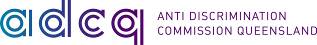 Return completed form to Anti-Discrimination Commission QueenslandPostal: PO Box 15565, City East Qld 4002.       Fax: 3247 0960	Email: info@adcq.qld.gov.auBrochures are $14.40 for 50 copies (can be a combination). A sample copy is free.           Note: Prices valid from  1 July 2018 to 30 June 2019Brochures are $14.40 for 50 copies (can be a combination). A sample copy is free.           Note: Prices valid from  1 July 2018 to 30 June 2019No.PricePrice1Aboriginal & Torres Strait Islander peoples – 10 things you should know about fair                                                                                                                                                                                                          .                                                                       treatment in Qld                                                 2Aboriginal & Torres Strait Islander peoples   – Racial discrimination & vilification310 things you should know about fair treatment in Qld4Getting to know the law5Making a complaint6Responding to a complaint7All about conciliation conferences8Age discrimination9Gender identity discrimination & vilification10Impairment discrimination11Lawful sexual activity discrimination12Pregnancy & breastfeeding  discrimination13Racial & religious discrimination & vilification14Relationship status, parental status & family responsibilities discrimination15Sex discrimination16Sexual harassment17Sexuality discrimination & vilification18Direct & indirect discriminationAvailable asWEB ONLYDownload from www.adcq.qld.gov.auAvailable asWEB ONLYDownload from www.adcq.qld.gov.auAvailable asWEB ONLYDownload from www.adcq.qld.gov.au19ExemptionsAvailable asWEB ONLYDownload from www.adcq.qld.gov.auAvailable asWEB ONLYDownload from www.adcq.qld.gov.auAvailable asWEB ONLYDownload from www.adcq.qld.gov.au20Vicarious liabilityAvailable asWEB ONLYDownload from www.adcq.qld.gov.auAvailable asWEB ONLYDownload from www.adcq.qld.gov.auAvailable asWEB ONLYDownload from www.adcq.qld.gov.au21VictimisationAvailable asWEB ONLYDownload from www.adcq.qld.gov.auAvailable asWEB ONLYDownload from www.adcq.qld.gov.auAvailable asWEB ONLYDownload from www.adcq.qld.gov.auInformation guides – No chargeInformation guides – No chargeInformation guides – No chargeInformation guides – No chargeInformation guides – No charge1Discrimination in accommodation - guide for accommodation providersAvailable asWEB ONLYDownload from www.adcq.qld.gov.auAvailable asWEB ONLYDownload from www.adcq.qld.gov.auAvailable asWEB ONLYDownload from www.adcq.qld.gov.au2Discrimination in education – a guide for education providersAvailable asWEB ONLYDownload from www.adcq.qld.gov.auAvailable asWEB ONLYDownload from www.adcq.qld.gov.auAvailable asWEB ONLYDownload from www.adcq.qld.gov.au3Discrimination in provision of goods & services  - guide for service providersAvailable asWEB ONLYDownload from www.adcq.qld.gov.auAvailable asWEB ONLYDownload from www.adcq.qld.gov.auAvailable asWEB ONLYDownload from www.adcq.qld.gov.au4Discrimination in employment – a guide for employment providersAvailable asWEB ONLYDownload from www.adcq.qld.gov.auAvailable asWEB ONLYDownload from www.adcq.qld.gov.auAvailable asWEB ONLYDownload from www.adcq.qld.gov.auPosters are $14.40 for 10 copies (can be a combination). A sample copy is free.   Posters are $14.40 for 10 copies (can be a combination). A sample copy is free.   Posters are $14.40 for 10 copies (can be a combination). A sample copy is free.   Posters are $14.40 for 10 copies (can be a combination). A sample copy is free.   Posters are $14.40 for 10 copies (can be a combination). A sample copy is free.   1Reaching out to Aboriginal & Torres Strait Islander peoples…2Universal Declaration of Human Rights (United Nations)3Where human rights begin? (Eleanor Roosevelt quote)4Diversity: our difference is our strength.5Discrimination is so last season. Don't wear it! (Female)6Discrimination is so last season. Don't wear it! (Male)7Don't be a tool! Sexual harassment is against the law.8Discrimination damages people, productivity profitsAvailable asWEB ONLYDownload from www.adcq.qld.gov.auAvailable asWEB ONLYDownload from www.adcq.qld.gov.auAvailable asWEB ONLYDownload from www.adcq.qld.gov.au9Sexual harassment is unwanted, unacceptable, unlawfulAvailable asWEB ONLYDownload from www.adcq.qld.gov.auAvailable asWEB ONLYDownload from www.adcq.qld.gov.auAvailable asWEB ONLYDownload from www.adcq.qld.gov.au10Diversity delivers different perspectives, capabilities and innovationAvailable asWEB ONLYDownload from www.adcq.qld.gov.auAvailable asWEB ONLYDownload from www.adcq.qld.gov.auAvailable asWEB ONLYDownload from www.adcq.qld.gov.au11Inclusion: Valuing difference creates inclusion. Everyone benefits.Available asWEB ONLYDownload from www.adcq.qld.gov.auAvailable asWEB ONLYDownload from www.adcq.qld.gov.auAvailable asWEB ONLYDownload from www.adcq.qld.gov.au12No matter how beautifully you write it, discrimination is ugly.Available asWEB ONLYDownload from www.adcq.qld.gov.auAvailable asWEB ONLYDownload from www.adcq.qld.gov.auAvailable asWEB ONLYDownload from www.adcq.qld.gov.au13A fair go. It's the Queensland way.Available asWEB ONLYDownload from www.adcq.qld.gov.auAvailable asWEB ONLYDownload from www.adcq.qld.gov.auAvailable asWEB ONLYDownload from www.adcq.qld.gov.au14Warning: a lack of diversity may be harmful to innovation.Available asWEB ONLYDownload from www.adcq.qld.gov.auAvailable asWEB ONLYDownload from www.adcq.qld.gov.auAvailable asWEB ONLYDownload from www.adcq.qld.gov.au15What will you miss out on?Available asWEB ONLYDownload from www.adcq.qld.gov.auAvailable asWEB ONLYDownload from www.adcq.qld.gov.auAvailable asWEB ONLYDownload from www.adcq.qld.gov.au16Age-friendly workplacesAvailable asWEB ONLYDownload from www.adcq.qld.gov.auAvailable asWEB ONLYDownload from www.adcq.qld.gov.auAvailable asWEB ONLYDownload from www.adcq.qld.gov.au17Age-based stereotypesAvailable asWEB ONLYDownload from www.adcq.qld.gov.auAvailable asWEB ONLYDownload from www.adcq.qld.gov.auAvailable asWEB ONLYDownload from www.adcq.qld.gov.auRights cards – No charge for up to 200 copies of eachRights cards – No charge for up to 200 copies of eachNo.No.Price1Aboriginal & Torres Strait Islander peoples         Free2LGBTI community                                            Free3Muslim community                                           Free4Young peopleFree4Breastfeeding mothers                                                  FreeAll prices are GST inclusive 	                                                     Sub Total$Your Details Your Details Your Details Your Details Your Details Your Details Your Details Contact person:Contact person:Contact person:Phone:Phone:Phone:Phone:Company/ organisation :Company/ organisation :Company/ organisation :Company/ organisation :Company/ organisation :Company/ organisation :Company/ organisation :Postal Address : Postal Address : Postal Address : Postal Address : Postal Address : Postal Address : Postal Address : Payment MethodPayment MethodPayment MethodPayment MethodPayment MethodPayment MethodPayment Method Direct Deposit (BSB No: 064013 Account No: 10006392) Direct Deposit (BSB No: 064013 Account No: 10006392) Direct Deposit (BSB No: 064013 Account No: 10006392) Direct Deposit (BSB No: 064013 Account No: 10006392)Date deposited: Date deposited: Date deposited:  Cheque attached – Make payable to the Anti-Discrimination Commission Queensland  Cheque attached – Make payable to the Anti-Discrimination Commission Queensland  Cheque attached – Make payable to the Anti-Discrimination Commission Queensland  Cheque attached – Make payable to the Anti-Discrimination Commission Queensland  Cheque attached – Make payable to the Anti-Discrimination Commission Queensland  Cheque attached – Make payable to the Anti-Discrimination Commission Queensland  Cheque attached – Make payable to the Anti-Discrimination Commission Queensland  Credit Card (a tax invoice/receipt will be sent) Credit Card (a tax invoice/receipt will be sent) Credit Card (a tax invoice/receipt will be sent) Credit Card (a tax invoice/receipt will be sent) Credit Card (a tax invoice/receipt will be sent) Credit Card (a tax invoice/receipt will be sent) Credit Card (a tax invoice/receipt will be sent) Visa MastercardCard number:Card number:Card number:Card number:Expiry date:Name on card:Name on card:Signature:Signature:Signature:Signature:Signature: Invoice (a tax invoice will be sent) Invoice (a tax invoice will be sent) Invoice (a tax invoice will be sent) Invoice (a tax invoice will be sent) Invoice (a tax invoice will be sent) Invoice (a tax invoice will be sent) Invoice (a tax invoice will be sent)Correct Entity Name to be involved: (check with finance department) Correct Entity Name to be involved: (check with finance department) Correct Entity Name to be involved: (check with finance department) Correct Entity Name to be involved: (check with finance department) Correct Entity Name to be involved: (check with finance department) ABN/ACN: ABN/ACN: Invoice address:Invoice address:Invoice address:Invoice address:Invoice address:Post code:Post code:OFFICE USE ONLYOFFICE USE ONLYOFFICE USE ONLYOFFICE USE ONLYName / PositionSignature DateApproved by:Processed by:Posted by:Invoice No: